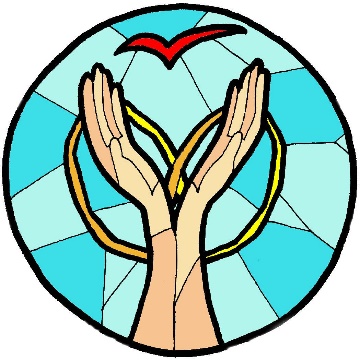 Il Centro Familiare Casa della Tenerezza, in relazione a messaggi apparsi sui social-media che lo coinvolgerebbero sul dibattito in corso circa il DDL Zan, comunica di non essersi direttamente espresso sull’argomento e di non aver preso alcuna posizione in merito, tenendo come unico riferimento le direttive della Chiesa Cattolica.Il Centro Familiare Casa della Tenerezza opera e continuerà ad operare senza clamore, facendosi vicino a chi è in difficoltà e nel rispetto della persona umana.